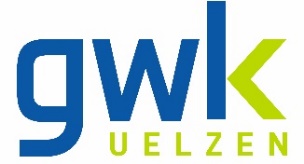 Kunden-Nr.:  		Mieter:			Straße, Lage, Ort:		Meldung von Schimmelbefall in der WohnungRaum:		 Bad			 Küche		 Schlafzimmer		 Wohnzimmer	 Kinderzimmer 	 Flur/Korridorseit wann besteht der Schimmel:	_______________________________, 						____________________________________      Ort und Datum						         Unterschrift des MietersBearbeitungsvermerk:Eingegangen am			_________________________Bearbeiter				_________________________Ortstermin/e				_________________________Erledigung am			_________________________Anschreiben an den Mieter am	_________________________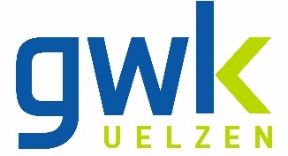 Genaue Beschreibung, an welcher Stelle des Raumes sich Schimmel gebildet hat: Telefon: 